GrenadaGrenadaGrenadaGrenadaOctober 2028October 2028October 2028October 2028SundayMondayTuesdayWednesdayThursdayFridaySaturday123456789101112131415161718192021Aunty Tek Spice Word Festival22232425262728Thanksgiving Day293031NOTES: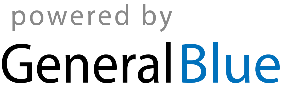 